Publicado en  el 30/12/2016 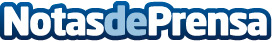 Turning Point Challenge, una ayuda para orientar a futuros emprendedoresEmprender puede ayudar  a entrar en el mercado laboral, sin embargo, se requiere de consejos y ayuda al empezar, que suelen ser difíciles de encontrar Datos de contacto:Nota de prensa publicada en: https://www.notasdeprensa.es/turning-point-challenge-una-ayuda-para Categorias: Internacional Nacional Telecomunicaciones Emprendedores Recursos humanos http://www.notasdeprensa.es